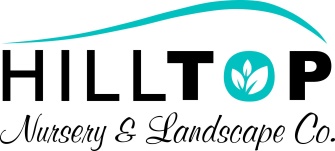 How much gravel/mulch do I need?The first thing you need to do when calculating how much material you need is to multiply the length times the width of the area to determine the total square footage.In general 1 yard of mulch and 1 ton of rock will cover approximately 125 square feet at 2-3” deep.  If this is a completely new landscape bed you may get less coverage than that, if it is just a top dressing you will get more coverage. Of course the larger rock won’t cover quite as much either.We recommend using a good quality landscape fabric/weed barrier under rock.  Weed barrier is not needed under mulch.We stock Dewitt Pro5 weed barrier in 3’, 4’, and 5’ widths that can be custom cut to length for your project.If you need help, give us a call today and we would be happy to calculate how much material you need for your project!Thank you for your business!